MODEL D’INSTÀNCIA PER A SOL·LICITAR L’AVALUACIÓ DOCENTLa instància ha d’anar dirigida al rector i ha d’incloure el contingut següent: A l’apartat EXPOSO, haureu de copiar el text que trobareu a continuació, marcant l’opció per la qual se sol·licita l’avaluació de l’activitat docent: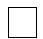 I a l’apartat DEMANO, el concepte:En cas que la feu electrònicament, des de l’adreça següent podreu iniciar el tràmit d’instància general: https://tramits.upf.edu/TramitsExterns/tramit?id=1498&lang=caSi la feu presencialment haureu de presentar aquest model d’instància en paper a qualsevol de les Seus del Registre General de la Universitat Pompeu Fabra (a Plaça de la Mercè o a les Direccions dels Campus) o per qualsevol dels mitjans que autoritza l'article 38.4 de la Llei 30/1992, de 26 de novembre, de règim jurídic de les administracions públiques i del procediment administratiu comú. 